POMOC SE ZAJIŠTĚNÍM ZÁKLADNÍHO NÁKUPU PRO SENIORY (případně lidi v karanténě)V současné nelehké situaci nabízím možnost zajištění nákupu základních potravin, domácích potřeb a léků. Pochopitelně přivezu zdarma!!Pomoc poskytnu ráda lidem, kteří jsou odkázáni sami na sebe, patří do vyšší věkové skupiny a je pro ně nyní rizikový pohyb mezi dalšími osobami ve městě.Kontakt: 739 495 912 nebo prostřednictvím obecního úřadu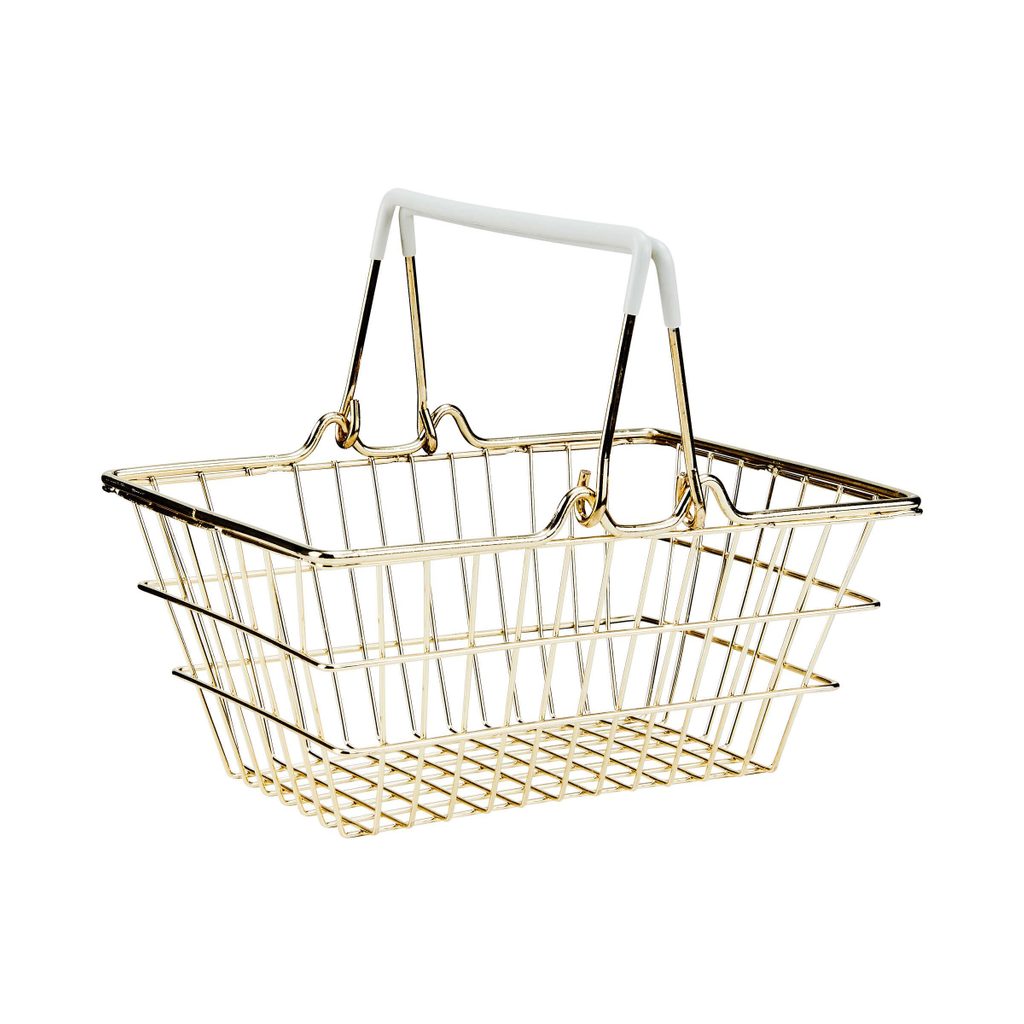 